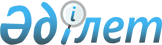 О внесении изменений в решение Меркенского районного маслихата от 24 декабря 2020 года № 79-3 "О районном бюджете на 2021-2023 годы"Решение Меркенского районного маслихата Жамбылской области от 19 ноября 2021 года № 16-2. Зарегистрировано в Министерстве юстиции Республики Казахстан 3 декабря 2021 года № 25527
      Меркенский районный маслихат РЕШИЛ:
      1. Внести в решение Меркенского районного маслихата "О районном бюджете на 2021-2023 годы" от 24 декабря 2020 года № 79-3 (зарегистрировано в Реестре государственной регистрации нормативных правовых актов под № 4871) следующие изменения:
      пункт 1 изложить в новой редакции:
      "1. Утвердить районный бюджет на 2021-2023 годы согласно приложениям 1, 2, 3 к настоящему решению соответственно, в том числе на 2021 год, в следующих объемах:
      1) доходы – 15213302 тысяч тенге, в том числе:
      налоговые поступления –1887201 тысяч тенге;
      неналоговые поступления –6582 тысяч тенге;
      поступления от продажи основного капитала – 136700 тысяч тенге;
      поступления трансфертов – 13182819 тысяч тенге;
      2) затраты – 15432191 тысяч тенге;
      3) чистое бюджетное кредитование –112803 тысяч тенге;
      бюджетные кредиты – 148767 тысяч тенге;
      погашение бюджетных кредитов –35964 тысяч тенге;
      4) сальдо по операциям с финансовыми активами –0 тысяч тенге;
      приобретение финансовых активов – 0 тысяч тенге;
      поступление от продажи финансовых активов государства – 0 тысяч тенге;
      5) дефицит бюджета (профицит) – - 331692 тысяч тенге;
      6) финансирование дефицита бюджета (использование профицита) – 331692 тысяч тенге;
      поступление займов -267580 тысяч тенге;
      погашение займов -35964 тысяч тенге;
      используемые остатки бюджетных средств -100076 тысяч тенге".
      Приложения 1 к указанному решению изложить в новой редакции, согласно приложению к настоящему решению.
      2. Настоящее решение вводится в действие с 1 января 2021 года. Районный бюджет на 2021 год
					© 2012. РГП на ПХВ «Институт законодательства и правовой информации Республики Казахстан» Министерства юстиции Республики Казахстан
				
      Секретарь Меркенского 

      районного маслихата 

М. Кокрекбаев
Приложение к решению
маслихата Меркенского района
от 19 ноября 2021 года № 16-2Приложение 1 к решению
маслихата Меркенского района
от 24 декабря 2020 года № 79-3
Категория
Категория
Категория
Категория
Категория
Категория
Категория
Сумма, тысяч тенге 
Класс
Класс
Класс
Класс
Класс
Класс
Сумма, тысяч тенге 
Подкласс
Подкласс
Подкласс
Подкласс
Наименование
Наименование
1
2
2
3
1. ДОХОДЫ
1. ДОХОДЫ
15213302
1
Налоговые поступления
Налоговые поступления
1887201
01
01
Подоходный налог 
Подоходный налог 
671081
1
1
Корпоративный подоходный налог
Корпоративный подоходный налог
77000
2
2
Индивидуальный подоходный налог
Индивидуальный подоходный налог
594081
03
03
Социальный налог
Социальный налог
505000
1
1
Социальный налог
Социальный налог
505000
04
04
Налоги на собственность
Налоги на собственность
665275
1
1
Налоги на имущество
Налоги на имущество
665275
05
05
Внутренние налоги на товары, работы и услуги
Внутренние налоги на товары, работы и услуги
32345
2
2
Акцизы
Акцизы
11345
3
3
Поступления за использование природных и других ресурсов
Поступления за использование природных и других ресурсов
11300
4
4
Сборы за ведение предпринимательской и профессиональной деятельности
Сборы за ведение предпринимательской и профессиональной деятельности
9700
08
08
Обязательные платежи, взимаемые за совершение юридически значимых действий и (или) выдачу документов уполномоченными на то государственными органами или должностными лицами
Обязательные платежи, взимаемые за совершение юридически значимых действий и (или) выдачу документов уполномоченными на то государственными органами или должностными лицами
13500
1
1
Государственная пошлина
Государственная пошлина
13500
2
Неналоговые поступления
Неналоговые поступления
6582
01
01
Доходы от государственной собственности
Доходы от государственной собственности
209
5
5
Доходы от аренды имущества, находящегося в государственной собственности
Доходы от аренды имущества, находящегося в государственной собственности
209
04
04
Штрафы, пени, санкции, взыскания, налагаемые государственными учреждениями, финансируемыми из государственного бюджета, а также содержащимися и финансируемыми из бюджета (сметы расходов) Национального Банка Республики Казахстан
Штрафы, пени, санкции, взыскания, налагаемые государственными учреждениями, финансируемыми из государственного бюджета, а также содержащимися и финансируемыми из бюджета (сметы расходов) Национального Банка Республики Казахстан
1423
1
1
Штрафы, пени, санкции, взыскания, налагаемые государственными учреждениями, финансируемыми из государственного бюджета, а также содержащимися и финансируемыми из бюджета (сметы расходов) Национального Банка Республики Казахстан, за исключением поступлений от организаций нефтяного сектора 
Штрафы, пени, санкции, взыскания, налагаемые государственными учреждениями, финансируемыми из государственного бюджета, а также содержащимися и финансируемыми из бюджета (сметы расходов) Национального Банка Республики Казахстан, за исключением поступлений от организаций нефтяного сектора 
1423
06
06
Прочие неналоговые поступления
Прочие неналоговые поступления
4950
1
1
Прочие неналоговые поступления
Прочие неналоговые поступления
4950
3
Поступления от продажи основного капитала
Поступления от продажи основного капитала
136700
01
01
Продажа государственного имущества, закрепленного за государственными учреждениями
Продажа государственного имущества, закрепленного за государственными учреждениями
8900
1
1
Продажа государственного имущества, закрепленного за государственными учреждениями
Продажа государственного имущества, закрепленного за государственными учреждениями
8900
03
03
Продажа земли и нематериальных активов
Продажа земли и нематериальных активов
127800
1
1
Продажа земли
Продажа земли
72000
2
2
Продажа нематериальных активов
Продажа нематериальных активов
55800
4
Поступления трансфертов
Поступления трансфертов
13182819
01
01
Трансферты из нижестоящих органов государственного управления
Трансферты из нижестоящих органов государственного управления
1080
3
3
Трансферты из бюджетов городов районного значения, сел, поселков, сельских округов
Трансферты из бюджетов городов районного значения, сел, поселков, сельских округов
1080
02
02
Трансферты из вышестоящих органов государственного управления
Трансферты из вышестоящих органов государственного управления
13181739
2
2
Трансферты из областного бюджета
Трансферты из областного бюджета
13181739
Функциональная группа
Функциональная группа
Функциональная группа
Функциональная группа
Функциональная группа
Функциональная группа
Функциональная группа
Сумма, тысяч тенге
Администратор бюджетных программ
Администратор бюджетных программ
Администратор бюджетных программ
Администратор бюджетных программ
Администратор бюджетных программ
Сумма, тысяч тенге
Программа
Программа
Программа
Наименование
1
1
2
3
2. ЗАТРАТЫ
15432191
01
01
Государственные услуги общего характера
594532
112
112
Аппарат маслихата района (города областного значения)
29813
001
001
Услуги по обеспечению деятельности маслихата района (города областного значения)
28683
003
003
Капитальные расходы государственного органа
1130
122
122
Аппарат акима района (города областного значения)
169813
001
001
Услуги по обеспечению деятельности акима района (города областного значения)
163178
003
003
Капитальные расходы государственного органа
6635
452
452
Отдел финансов района (города областного значения)
207934
001
001
Услуги по реализации государственной политики в области исполнения бюджета и управления коммунальной собственностью района (города областного значения)
74950
003
003
Проведение оценки имущества в целях налогообложения
2123
010
010
Приватизация, управление коммунальным имуществом, постприватизационная деятельность и регулирование споров, связанных с этим
4410
113
113
Целевые текущие трансферты нижестоящим бюджетам
126451
453
453
Отдел экономики и бюджетного планирования района (города областного значения)
33309
001
001
Услуги по реализации государственной политики в области формирования и развития экономической политики, системы государственного планирования
33309
458
458
Отдел жилищно-коммунального хозяйства, пассажирского транспорта и автомобильных дорог района (города областного значения)
137257
001
001
Услуги по реализации государственной политики на местном уровне в области жилищно-коммунального хозяйства, пассажирского транспорта и автомобильных дорог 
51270
013
013
Капитальные расходы государственного органа
500
113
113
Целевые текущие трансферты нижестоящим бюджетам
85487
494
494
Отдел предпринимательства и промышленности района (города областного значения)
16406
001
001
Услуги по реализации государственной политики на местном уровне в области развития предпринимательства и промышленности
16281
003
003
Капитальные расходы государственного органа
125
02
02
Оборона
11568
122
122
Аппарат акима района (города областного значения)
11568
005
005
Мероприятия в рамках исполнения всеобщей воинской обязанности
2000
007
007
Мероприятия по профилактике и тушению степных пожаров районного (городского) масштаба, а также пожаров в населенных пунктах, в которых не созданы органы государственной противопожарной службы
9568
03
03
Общественный порядок, безопасность, правовая, судебная, уголовно-исполнительная деятельность
10720
458
458
Отдел жилищно-коммунального хозяйства, пассажирского транспорта и автомобильных дорог района (города областного значения)
10720
021
021
Обеспечение безопасности дорожного движения в населенных пунктах
10720
06
06
Социальная помощь и социальное обеспечение
1419335
451
451
Отдел занятости и социальных программ района (города областного значения)
396980
005
005
Государственная адресная социальная помощь
396980
451
451
Отдел занятости и социальных программ района (города областного значения)
903278
002
002
Программа занятости
605277
004
004
Оказание социальной помощи на приобретение топлива специалистам здравоохранения, образования, социального обеспечения, культуры, спорта и ветеринарии в сельской местности в соответствии с законодательством Республики Казахстан
45721
006
006
Оказание жилищной помощи
200
007
007
Социальная помощь отдельным категориям нуждающихся граждан по решениям местных представительных органов
73077
010
010
Материальное обеспечение детей-инвалидов, воспитывающихся и обучающихся на дому
2492
014
014
Оказание социальной помощи нуждающимся гражданам на дому
27558
017
017
Обеспечение нуждающихся инвалидов обязательными гигиеническими средствами и предоставление услуг специалистами жестового языка, индивидуальными помощниками в соответствии с индивидуальной программой реабилитации инвалида
57482
023
023
Обеспечение деятельности центров занятости населения
91471
451
451
Отдел занятости и социальных программ района (города областного значения)
119077
001
001
Услуги по реализации государственной политики на местном уровне в области обеспечения занятости и реализации социальных программ для населения
51470
011
011
Оплата услуг по зачислению, выплате и доставке пособий и других социальных выплат
3951
021
021
Капитальные расходы государственного органа 
103
050
050
Обеспечение прав и улучшение качества жизни инвалидов в Республике Казахстан
56553
113
113
Целевые текущие трансферты нижестоящим бюджетам
7000
07
07
Жилищно-коммунальное хозяйство
832633
458
458
Отдел жилищно-коммунального хозяйства, пассажирского транспорта и автомобильных дорог района (города областного значения)
42927
012
012
Функционирование системы водоснабжения и водоотведения
42927
458
458
Отдел жилищно-коммунального хозяйства, пассажирского транспорта и автомобильных дорог района (города областного значения)
137311
033
033
Проектирование, развитие и (или) обустройство инженерно-коммуникационной инфраструктуры
68407
015
015
Освещение улиц в населенных пунктах
17000
016
016
Обеспечение санитарии населенных пунктов
453
018
018
Благоустройство и озеленение населенных пунктов
51451
466
466
Отдел архитектуры, градостроительства и строительства района (города областного значения)
652395
003
003
Проектирование и (или) строительство, реконструкция жилья коммунального жилищного фонда
33850
004
004
Проектирование, развитие и (или) обустройство инженерно-коммуникационной инфраструктуры
120813
098
098
Приобретение жилья коммунального жилищного фонда
497732
08
08
Культура, спорт, туризм и информационное пространство
561967
455
455
Отдел культуры и развития языков района (города областного значения)
224243
003
003
Поддержка культурно-досуговой работы
224243
466
466
Отдел архитектуры, градостроительства и строительства района (города областного значения)
10031
011
011
Развитие объектов культуры
10031
465
465
Отдел физической культуры и спорта района (города областного значения)
43444
001
001
Услуги по реализации государственной политики на местном уровне в сфере физической культуры и спорта
17935
005
005
Развитие массового спорта и национальных видов спорта 
17829
006
006
Проведение спортивных соревнований на районном (города областного значения) уровне
1000
007
007
Подготовка и участие членов сборных команд района (города областного значения) по различным видам спорта на областных спортивных соревнованиях
5900
032
032
Капитальные расходы подведомственных государственных учреждений и организаций
780
466
466
Отдел архитектуры, градостроительства и строительства района (города областного значения)
10498
008
008
Развитие объектов спорта
10498
455
455
Отдел культуры и развития языков района (города областного значения)
140159
006
006
Функционирование районных (городских) библиотек
139159
007
007
Развитие государственного языка и других языков народа Казахстана
1000
456
456
Отдел внутренней политики района (города областного значения)
15180
002
002
Услуги по проведению государственной информационной политики
15180
455
455
Отдел культуры и развития языков района (города областного значения)
15808
001
001
Услуги по реализации государственной политики на местном уровне в области развития языков и культуры
14958
010
010
Капитальные расходы государственного органа
850
456
456
Отдел внутренней политики района (города областного значения)
102604
001
001
Услуги по реализации государственной политики на местном уровне в области информации, укрепления государственности и формирования социального оптимизма граждан
44181
003
003
Реализация мероприятий в сфере молодежной политики
56850
006
006
Капитальные расходы государственного органа 
59
032
032
Капитальные расходы подведомственных государственных учреждений и организаций
1514
10
10
Сельское, водное, лесное, рыбное хозяйство, особо охраняемые природные территории, охрана окружающей среды и животного мира, земельные отношения
290666
462
462
Отдел сельского хозяйства района (города областного значения)
225833
001
001
Услуги по реализации государственной политики на местном уровне в сфере сельского хозяйства
34219
113
113
Целевые текущие трансферты нижестоящим бюджетам
191614
463
463
Отдел земельных отношений района (города областного значения)
26281
001
001
Услуги по реализации государственной политики в области регулирования земельных отношений на территории района (города областного значения)
25588
007
007
Капитальные расходы государственного органа 
693
453
453
Отдел экономики и бюджетного планирования района (города областного значения)
38552
099
099
Реализация мер по оказанию социальной поддержки специалистов 
38552
11
11
Промышленность, архитектурная, градостроительная и строительная деятельность
53686
466
466
Отдел архитектуры, градостроительства и строительства района (города областного значения)
53686
001
001
Услуги по реализации государственной политики в области строительства, улучшения архитектурного облика городов, районов и населенных пунктов области и обеспечению рационального и эффективного градостроительного освоения территории района (города областного значения)
39228
013
013
Разработка схем градостроительного развития территории района, генеральных планов городов районного (областного) значения, поселков и иных сельских населенных пунктов
13458
015
015
Капитальные расходы государственного органа
1000
12
12
Транспорт и коммуникации
385340
458
458
Отдел жилищно-коммунального хозяйства, пассажирского транспорта и автомобильных дорог района (города областного значения)
385340
023
023
Обеспечение функционирования автомобильных дорог
29743
045
045
Капитальный и средний ремонт автомобильных дорог районного значения и улиц населенных пунктов
138347
051
051
Реализация приоритетных проектов транспортной инфраструктуры
210442
037
037
Субсидирование пассажирских перевозок по социально значимым городским (сельским), пригородным и внутрирайонным сообщениям
6808
13
13
Прочие
563054
458
458
Отдел жилищно-коммунального хозяйства, пассажирского транспорта и автомобильных дорог района (города областного значения)
100400
055
055
Развитие индустриальной инфраструктуры в рамках Государственной программы поддержки и развития бизнеса "Дорожная карта бизнеса-2025"
100400
458
458
Отдел жилищно-коммунального хозяйства, пассажирского транспорта и автомобильных дорог района (города областного значения)
269081
062
062
Реализация мероприятий по социальной и инженерной инфраструктуре в сельских населенных пунктах в рамках проекта "Ауыл-Ел бесігі"
232949
064
064
Развитие социальной и инженерной инфраструктуры в сельских населенных пунктах в рамках проекта "Ауыл-Ел бесігі"
36132
466
466
Отдел архитектуры, градостроительства и строительства района (города областного значения)
193573
079
079
Реализация мероприятий по социальной и инженерной инфраструктуре в сельских населенных пунктах в рамках проекта "Ауыл-Ел бесігі"
193573
14
14
Обслуживание долга
65
452
452
Отдел финансов района (города областного значения)
65
013
013
Обслуживание долга местных исполнительных органов по выплате вознаграждений и иных платежей по займам из областного бюджета
65
15
15
 Трансферты
10708625
452
452
Отдел финансов района (города областного значения)
10708625
006
006
Возврат неиспользованных (недоиспользованных) целевых трансфертов
1126
024
024
Целевые текущие трансферты из нижестоящего бюджета на компенсацию потерь вышестоящего бюджета в связи с изменением законодательства
10436209
038
038
Субвенция
271290
3. Чистое бюджетное кредитование
112803
Бюджетные кредиты 
148767
10
10
Сельское, водное, лесное, рыбное хозяйство, особо охраняемые природные территории, охрана окружающей среды и животного мира, земельные отношения
148767
Сельское хозяйство
148767
453
453
Отдел экономики и бюджетного планирования района (города областного значения)
148767
006
006
Бюджетные кредиты для реализации мер социальной поддержки специалистов
148767
Функциональная группа
Функциональная группа
Функциональная группа
Функциональная группа
Функциональная группа
Функциональная группа
Функциональная группа
Функциональная группа
Администратор бюджетных программ
Администратор бюджетных программ
Администратор бюджетных программ
Администратор бюджетных программ
Администратор бюджетных программ
Администратор бюджетных программ
Программа
Программа
Программа
Программа
Погашение бюджетных кредитов
35964
Категория
Категория
Категория
Категория
Категория
Категория
Категория
Категория
Класс
Класс
Класс
Класс
Класс
Класс
Подкласс
Подкласс
Подкласс
Подкласс
5
5
Погашение бюджетных кредитов
35964
01
01
Погашение бюджетных кредитов
35964
1
1
Погашение бюджетных кредитов, выделенных из государственного бюджета
35964
4. Сальдо по операциям с финансовыми активами
0
Приобретение финансовых активов
0
Поступления от продажи финансовых активов государства
0
5. Дефицит бюджета (профицит)
-331692
6. Финансирование дефицита бюджета (использование профицита)
331692
7
7
Поступление займов
267580
01
01
Внутренние государственные займы
267580
2
2
Договоры займа
267580
16
16
Погашение займов
35964
452
452
Отдел финансов района (города областного значения)
35964
008
008
Погашение долга местного исполнительного органа перед вышестоящим бюджетом
35964
Используемые остатки бюджетных средств
100076